Прайс-листПрейскурант на путевки,  курсовки,  полудневки 2020 годПрейскурант на платные мед.услуги 2019 с 1 февраля 2020Оздоровительные-программы-прейскурант -на-2020 годПрейскурант на гостиничные услуги c 1 января 2020 г.Прейскурант цен на стоматологические услуги с 1 сентября 2019Прейскурант на лабораторные исследования с 27 января 2020 г.Вы можете расплатиться за услуги предоставляемые в санатории «Адонис» пластиковыми банковскими картами! Мы принимаем к оплате карты: VISA, MASTERCARD и MAESTRO. 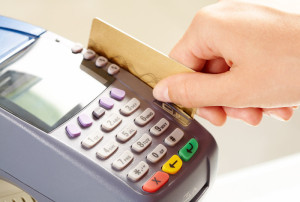 